Turtle Lake-Mercer School 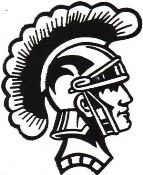 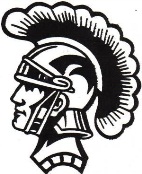 Date:  February 26, 2021To:  Parents, Students, StaffRe:  COVID UpdateReminders:March is Reading Month at TL-M, we will be participating in the Larks Reading Program again this yearParent/Teacher Conferences are scheduled for March 8th and 9th Spring Break is March 17th – 19th – No School  Elementary Reading Month Dress-Up Days for the Week of March 1st:Monday – My Many Colored Days – Wear as many colors as you canTuesday – Terrific Hat Day - Bartholomew and the 500 Hats – Wear a hatWednesday – Wacky Wednesday – Wear Wacky Clothes and HairThursday – Thing 1 and Thing 2 from Cat in the Hat – Wear Red and Blue Friday – Fun Socks Friday – Fox in SocksTL-M will continue to offer mask washing here at school to ensure all students have a clean mask.  Please make sure you send your student to school with a mask, the school has issued each student three masks.  If you have any questions, please reach out to me at sheila.schlafmann@k12.nd.us or call the school at (701)448-2365.Thank you for your continued support,Sheila SchlafmannSheila Schlafmann, Supt.250 3rd Ave. WRick Britton, Board Pres.Steve Heyd, K-12 Prin.P.O. Box 160Susan Davis, Bus. Mgr.Turtle Lake, ND 58575Phone: (701) 448-2365Fax: (701) 448-2368Turtle Lake – Mercer School COVID by the Numbers:  This reflects positive cases and close contacts August 19th through today.Turtle Lake – Mercer School COVID by the Numbers:  This reflects positive cases and close contacts August 19th through today.Turtle Lake – Mercer School COVID by the Numbers:  This reflects positive cases and close contacts August 19th through today.Turtle Lake – Mercer School COVID by the Numbers:  This reflects positive cases and close contacts August 19th through today.Positive StudentsPositive StaffIn-School Close ContactsOut-of-School Close Contacts1192847Positive cases and close contacts this week.Positive cases and close contacts this week.Positive cases and close contacts this week.Positive cases and close contacts this week.Positive StudentsPositive StaffIn-School Close ContactsOut-of-school Close Contacts0000